Beloningsprogramma van: ……………(ingevuld voorbeeld 1): Beloningsprogramma van Beloningsprogramma van ……(ingevuld voorbeeld 2): Beloningsprogramma van 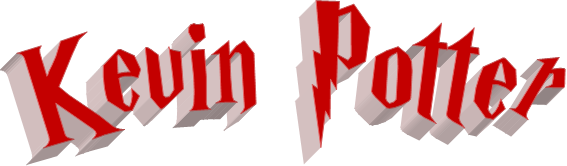 Ingevuld voorbeeld 3: Kevins pizzaspaarkaartEen pizza bestaat uit 6 stukken. Iedere droge nacht verdien je 1 pizzapunt. Als je 6 pizzapunten gespaard hebt, dan is dat samen een hele pizza. En die gaan we dan natuurlijk halen en… lekker opeten!Beloners en prijslijst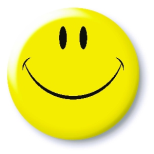 Beloners en prijslijst (1)Beloners en prijslijst (2)Beloners en prijslijst (3) Inwissellijst (punten inwisselen voor beloners)Week: …… t/m ……GedragmaandagmaandagdinsdagdinsdagwoensdagwoensdagdonderdagdonderdagvrijdagvrijdagzaterdagzaterdagzondagzondagWeek: …… t/m ……GedragochtendavondochtendavondochtendavondochtendavondochtendavondochtendavondochtendavondVerdiende punten (max. …)Ingewisselde puntenDagtotaalpuntenpuntenpuntenpuntenpuntenpuntenpuntenpuntenpuntenpuntenpuntenpuntenpuntenpuntenpuntenpuntenpuntenpuntenpuntenpuntenpuntenpuntenpuntenpuntenpuntenpuntenpuntenpuntenVerdiende punten (max. …)Ingewisselde puntenDagtotaalpuntenpuntenpuntenpuntenpuntenpuntenpuntenpuntenpuntenpuntenpuntenpuntenpuntenpuntenRekening aan het einde van de weekpuntenAantal punten waarmee je deze week begon (die nog niet waren ingewisseld, maar die je dus had gespaard)+Aantal punten dat je deze week hebt verdiend+Aantal punten dat je daarvan deze week hebt ingewisseld–Aantal punten dat blijft staan en meegenomen mag worden naar volgende weekpuntenWeek: 11 t/m 17 maart 2019GedragMaandag11 maartMaandag11 maartDinsdag12 maartDinsdag12 maartWoensdag13 maartWoensdag13 maartDonderdag14 maartDonderdag14 maartVrijdag15 maartVrijdag15 maartZaterdag16 maartZaterdag16 maartZondag17 maartZondag17 maartWeek: 11 t/m 17 maart 2019GedragochtendavondochtendavondochtendavondochtendavondochtendavondochtendavondochtendavondUit bed komen als mama mij wekt om 7:00 uur (2x roepen)8 punten8088880Zonder protest mijn Ritalin innemen (8:00 en 12:00 uur)2x5 punten55055555505555Onder de douche gaan (na maximaal 2x vragen)5 punten5555555Uiterlijk om 17:00 uur weer thuis zijn7 punten7707777Om 20:30 in bed liggen en er maximaal 1x uitkomen10 punten10101001010Verdiende punten (max. 40)Ingewisselde puntenDagtotaal40 punten00 punten40 punten00 punten27 punten15 punten27 punten15 punten33 punten35 punten33 punten35 punten30 punten00 punten30 punten00 punten35 punten50 punten35 punten50 punten30 punten30 punten30 punten30 punten32 punten24 punten32 punten24 puntenVerdiende punten (max. 40)Ingewisselde puntenDagtotaal40 punten40 punten12 punten12 punten-02 punten-02 punten30 punten30 punten-15 punten-15 punten00 punten00 punten08 punten08 puntenRekening aan het einde van de weekpuntenAantal punten waarmee je deze week begon (die nog niet waren ingewisseld, maar die je dus had gespaard)23Aantal punten dat je deze week hebt verdiend40+27+33+30+35+30+32 = 227Aantal punten dat je daarvan deze week hebt ingewisseld00+15+35+00+50+30+24  = 154Aantal punten dat blijft staan en meegenomen mag worden naar volgende week23+227-154 = 96 puntenWeek: GedragmaandagmaandagmaandagdinsdagdinsdagdinsdagwoensdagwoensdagwoensdagdonderdagdonderdagdonderdagvrijdagvrijdagvrijdagzaterdagzaterdagzaterdagzondagzondagzondagWeek: GedragOMAOMAOMAOMAOMAOMAOMADoelgedrag 1 (1 smiley, punt, sticker of …)Zet hieronder zo nodig een korte toelichting voor het kind, zodat glashelder is wat er van hem/haar wordt verwachtDoelgedrag 1 (1 smiley, punt, sticker of …)Zet hieronder zo nodig een korte toelichting voor het kind, zodat glashelder is wat er van hem/haar wordt verwachtVerdiende smileys/punten/ stickers/enz. vandaag (maximaal … per dag)Week: 11-17 maart 2019GedragmaandagmaandagmaandagdinsdagdinsdagdinsdagwoensdagwoensdagwoensdagdonderdagdonderdagdonderdagvrijdagvrijdagvrijdagzaterdagzaterdagzaterdagzondagzondagzondagWeek: 11-17 maart 2019GedragOMAOMAOMAOMAOMAOMAOMAGezellig met Sanne (1 smiley)leuk samen spelenlief voor haar zijn (Sanne geen pijn doen of uitlokken)mij niet laten uitlokken door Sanne, maar dan naar papa/mama gaan101011011111011001111Goed luisteren naar papa en mama  (1 smiley)na maximaal 2x waarschuwen doen wat ze aan mij vragen101011111111011001111Verdiende smileys vandaag (maximaal 6 per dag)444444555666444222666maandagdinsdagwoensdagdonderdagvrijdagzaterdagzondagmaandagdinsdagwoensdagdonderdagvrijdagzaterdagzondagDroge nacht(verdien 1 pizzapunt per nacht terwijl je slaapt!)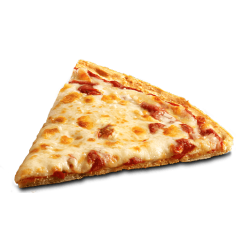 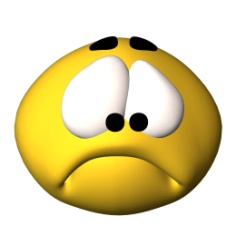 Wat kan ik verdienen?Hoeveel punten kost dat?… punten… punten… punten… punten… punten… punten… punten… puntenWat kan ik verdienen?Hoeveel punten kost dat?… punten… punten… punten… punten… punten… punten… punten… puntenWat kan ik verdienen?Hoeveel punten kost dat?10 minuten extra voorlezen… punten15 minuten extra bedtijd (alleen vrijdag/zaterdag)… puntenToetje uitkiezen… puntenAvondeten uitkiezen (maximaal 1x per week)… puntenSpelletje doen met mama… punten10 minuten stoeien of voetballen met papa… punten1 pakje voetbalplaatjes… puntenRugmassage… puntenWat kan ik verdienen?Hoeveel punten kost dat?In bad met bijzondere badolie… puntenStripboek… puntenNetflix film kijken… puntenSpelletje voor Gameboy of Playstation… puntenDagje uit (pretpark, dierentuin, voetbalwedstrijd, speeltuin, kermis, sauna, strand, pannenkoeken-restaurant, Madurodam, kinderboerderij, etc.)… puntenNaar de bioscoop met …… puntenVriendenboekje… puntenLogeren (bij een vriend(in) of bij mij)… puntenWat kan ik verdienen?Hoeveel punten kost dat?Extra hulp van ouders (kamer opruimen, band plakken, vaste afwasbeurt een dag overnemen)… puntenKleurpotloden, stiften, pennenset… puntenVoor € 5,-speelgoed kopen… puntenAbonnement op de Donald Duck / Penny… puntenIn de winkel een los tijdschrift mogen kiezen… puntenRelax-avondje… punten15 minuten langer buiten spelen… puntenOp een bepaalde club mogen (voetbal, scouting, hockey, mountain biken, etc.)… puntenWat kan ik verdienen?Hoeveel punten kost dat?Zakje knikkers… puntenPakje stoepkrijt… puntenBos bloemen… puntenZakje chips/snoep naar keuze… punten10 minuten langer gamen… punten15 minuten langer telefoontijd… punten15 minuten (extra) op de computer… punten33 nachtzoentjes… puntenWat kan ik verdienen?Hoeveel punten kost dat?Sticker / stickervelletje… puntenSamen eendjes voeren… puntenCake/appelflappen/koekjes bakken… puntenNaar Schiphol vliegtuigen kijken… puntenNaar een museum… puntenSamen iets lekkers koken… puntenNaar het zwembad / discozwemmen… puntenExtra paardrijden… puntenWat kan ik verdienen?Hoeveel punten kost dat?… punten… punten… punten… punten… punten… punten… punten… puntenDatum vandaagWelke beloner heb ik vandaag gekozen en voor mijn punten ingewisseld?Aantal  puntenDatum vandaagWelke beloner heb ik vandaag gekozen en voor mijn punten ingewisseld?Aantal  punten